Expanded Interiors: Re-Staged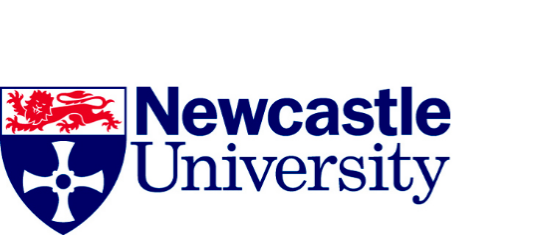 Project Participant Consent FormPlease initial all boxes Name of Participant:								Date:		Signature                              	Name of Parent or Guardian (if under the age of 18)				DateSignature                             Name of researcher 								Date	Signature                             1 x copy to participant; 1 x copy for office useI confirm that I have read and understand the information sheet for the above project and have had the opportunity to ask questions.I understand and give permission for data collected from me during the project to be used in the ways outlined in the information sheet. I understand and give permission for group meetings or interviews / focus group meeting that I am asked to take part in, to be audio recorded. 